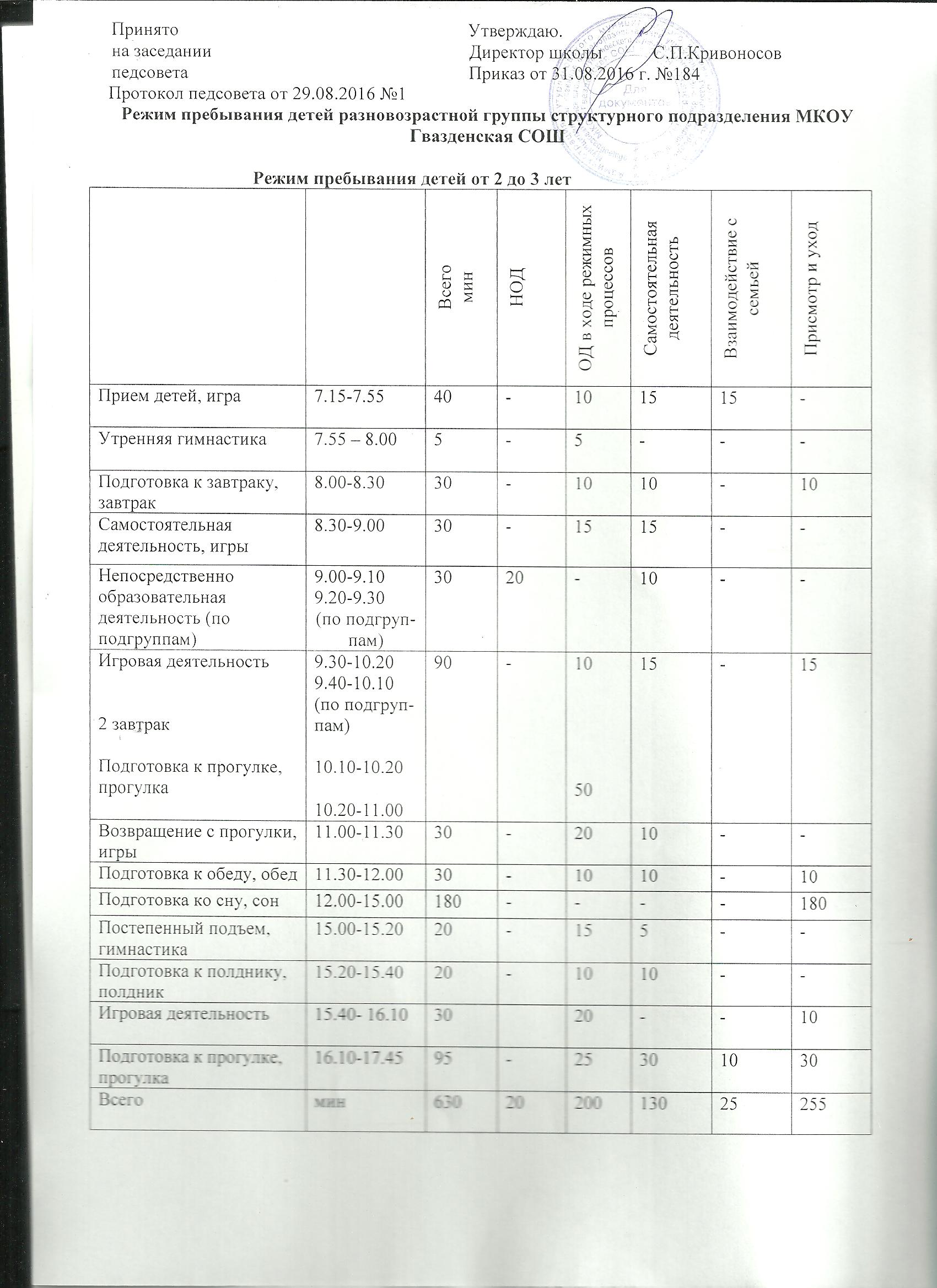 Режим пребывания детей от 3 до 4 лет Режим пребывания детей от 4 до 5 лет                                    Режим пребывания детей в старшей подгруппе (5-6 лет)Режим пребывания детей в подготовительной подгруппе(возраст детей: 6 - 7  лет)всегоНОДОД в ходе режимных процессовСамостоятельная деятельностьВзаимодействие с семьейПрисмотр и уходПрием детей, игра7.15-8.0045-152010-Утренняя гимнастика8.00-8.066-6---Подготовка к завтраку, завтрак8.06-8.4539-920-10Самостоятельная деятельность, игры8.45-9.0015--10-5Непосредственно образовательная деятельность 9.00-9.159.25-9.404030-5-5Игровая деятельность2 завтракПодготовка к прогулке, прогулка9.40-10.1010.10-10.2010.20-11.30110-108020--Возвращение с прогулки, игры11.30-12.0030-1515--Подготовка к обеду, обед12.00-12.3030-1010-10Подготовка ко сну, сон12.30-15.00150----150Постепенный подъем, гимнастика15.00-15.2020-1010--Подготовка к полднику, полдник15.20- 15.4020-1010--Игры, игровая деятельность, образовательная деятельность15.40- 16.204030--10Подготовка к прогулке, прогулка16.20-17.4585-5015155Всего мин6303024513525195всегоНОДОД в ходе режимных процессовСамостоятельная деятельностьВзаимодействие с семьейПрисмотр и уходПрием детей, игра7.15-8.0045-1015155Утренняя гимнастика8.00-8.088-8---Подготовка к завтраку, завтрак8.08-8.4537-1225--Самостоятельная деятельность, игры8.45-9.0015--10-5Непосредственно образовательная деятельность 9.00-9.209.30-9.50504055--Игровая деятельность2 завтракПодготовка к прогулке, прогулка9.50-10.1010.10-10.2010.20-11.45115-5050-15Возвращение с прогулки, Подготовка к обеду, обед11.45-12.3045-2020-5Подготовка ко сну, сон12.30-15.00150----150Постепенный подъем, гимнастика15.00-15.2020-1010--Подготовка к полднику, полдник15.20-15.4020-1010--Игры, образовательная деятельность,  трудовая деятельность15.40- 16.20402020--Подготовка к прогулке, прогулка16.20-17.4585-3040105Всегомин6304017520525185всегоНОДОД в ходе режимных процессовСамостоятельная деятельностьВзаимодействие с семьейПрисмотр и уходПрием детей, игра7.15-8.0045-152010-Утренняя гимнастика8.00-8.1010-10---Подготовка к завтраку, завтрак8.10-8.4030-1020--Самостоятельная деятельность, игры8.40-9.0020-1010--Непосредственно образовательная деятельность 9.00-9.259.35-9.55554555--Игровая деятельность2 завтра9.55-10.1010.10-10.2025-1510--Подготовка к прогулке, прогулка10.20-12.20120-5555-10Возвращение с прогулки, подготовка к обеду, обед12.20-13.0040-530-5Подготовка ко сну, сон13.00-15.00120----120Постепенный подъем, гимнастика, закаливающие процедуры15.00-15.2020-610-4Подготовка к полднику, полдник15.20-15.3515-510--Игры, образовательная деятельность,  трудовая деятельность15.35- 16.20452510-10Подготовка к прогулке, прогулка16.20-17.4585-2045155Всегомин6304518122525154всегоНОДОД в ходе режимных процессовСамостоятельная деятельностьВзаимодействие с семьейПрисмотр и уходПрием детей, игра7.15-8.1055-1525105Утренняя гимнастика8.10-8.2010-10---Подготовка к завтраку, завтрак8.20-8.4020-1010--Самостоятельная деятельность, игры8.40-9.0020-515--Непосредственно образовательная деятельность 2 завтракНепосредственно образовательная деятельность9.00-9.309.40-10.1010.10-10.2010.20-10.50110901010--Подготовка к прогулке, прогулка10.50-12.30100-3050-20Возвращение с прогулки, подготовка к обеду, обед12.30-13.0535-530--Подготовка ко сну, сон13.05-15.00115----115Постепенный подъем, гимнастика, закаливающие процедуры15.00-15.2020-1010--Подготовка к полднику, полдник15.20-15.3515-510--Игры, образовательная деятельность,  трудовая деятельность15.35- 16.3055-3025--Подготовка к прогулке, прогулка16.30-17.4575-2530155Всегомин6309015521525145